Pálení čarodějnic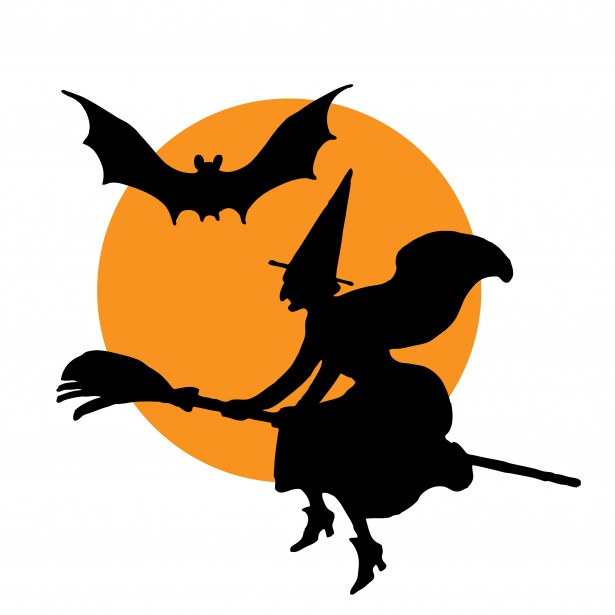 Kdy: úterý 30. 4. 2019 v 16:00 hodinKde: Odolice návesProgram:  Čarodějnické hry pro děti.Soutěž o nejhezčí masku čarodějnice nebo čaroděje.V 17:00 hodin zapálení hranice.Opékání buřtíků.